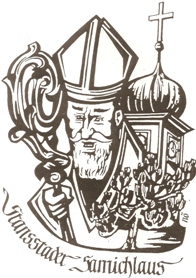 Adresse:*Für allfällige Rückfragen bitten wir Sie immer eine Tel Nummer anzugebenBesuchsdaten:Bitte alle möglichen Besuchsdaten anwählen
Anmeldeschluss: Sonntag 12.11.2023Kinderdaten:Formular senden an:Patrik Schindelholz
Oberdorfstrasse 17
6375 Beckenried
samichlaus-stansstad@bluewin.ch
NameVornameAdresseStockwerkPLZ / OrtTel. Nr.*DatumBesuchswunschBemerkung (Priorität)Sa. 03.12.2023 in
StansstadSo. 04.12.2023 in
Fürigen/ObbürgenMo. 05.12.2023 inStansstadDi. 06.12.2023 inStansstad/KehrsitenWar der Samichlaus im letzten Jahr zu Besuch?        Ja        Nein    War der Samichlaus im letzten Jahr zu Besuch?        Ja        Nein    War der Samichlaus im letzten Jahr zu Besuch?        Ja        Nein    Name KindAlterSchule/KindergartenTugendUntugendBemerkungenName KindAlterSchule/KindergartenTugendUntugendBemerkungenName KindAlterSchule/KindergartenTugendUntugendBemerkungenName KindAlterSchule/KindergartenTugendUntugendBemerkungen